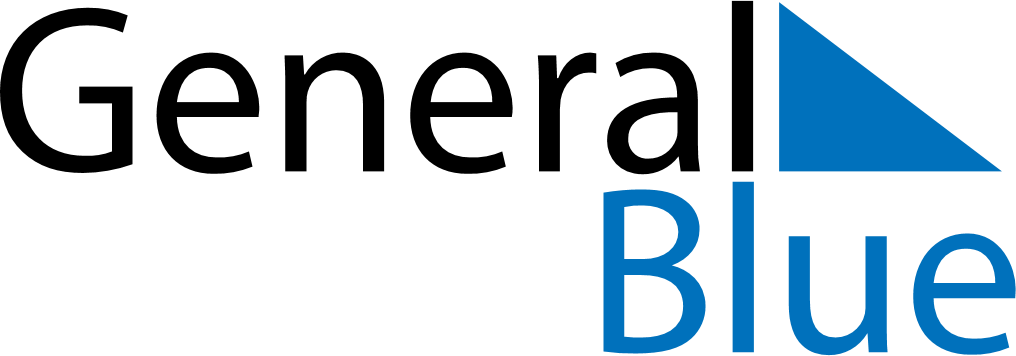 February 2023February 2023February 2023February 2023SloveniaSloveniaSloveniaSundayMondayTuesdayWednesdayThursdayFridayFridaySaturday1233456789101011Prešeren Day, the Slovenian Cultural Holiday12131415161717181920212223242425Carnival262728